Le Vocabulaire – Les animaux menacésLes parties d’un animalL’AlimentationC. La ReproductionF. Quelques espèces menacées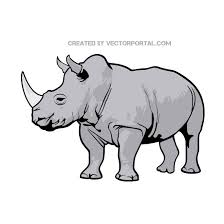 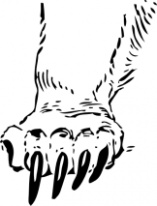 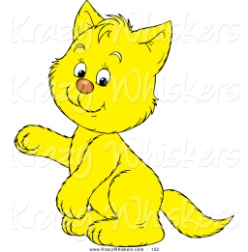 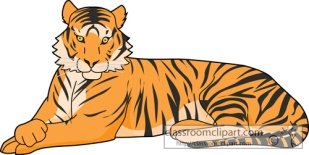 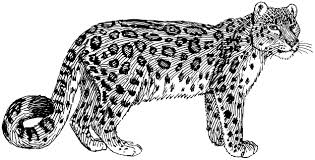 la cornela griffela pattele pelage rayé/à rayuresle pelage tacheté,les taches 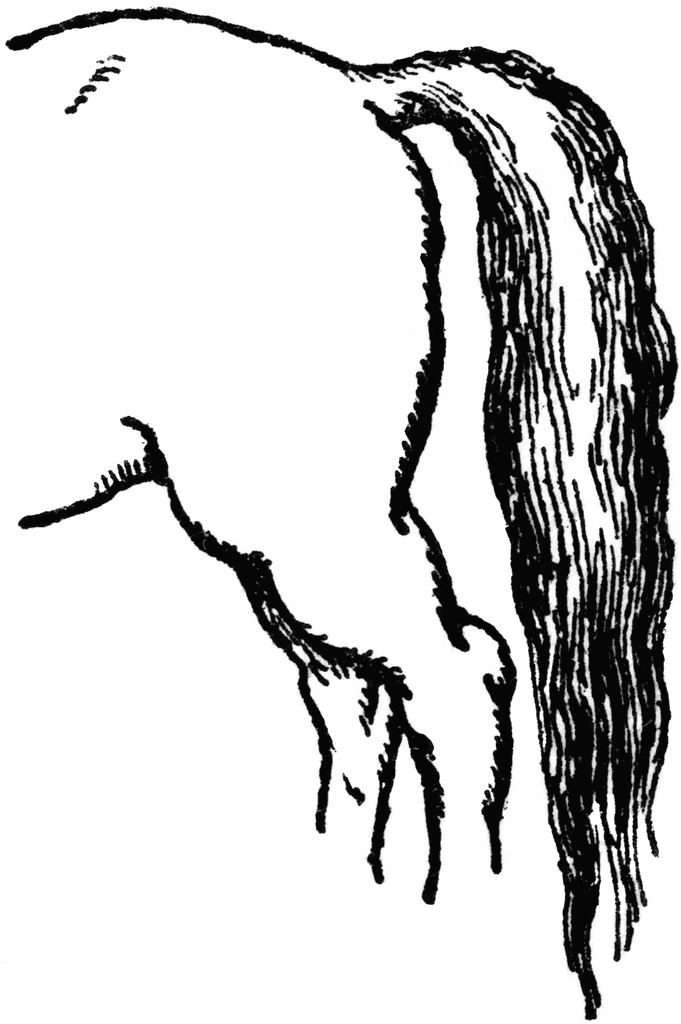 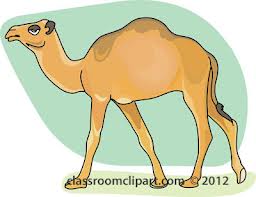 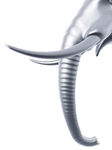 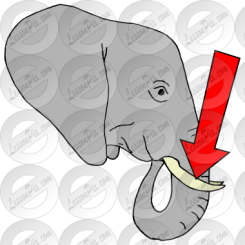 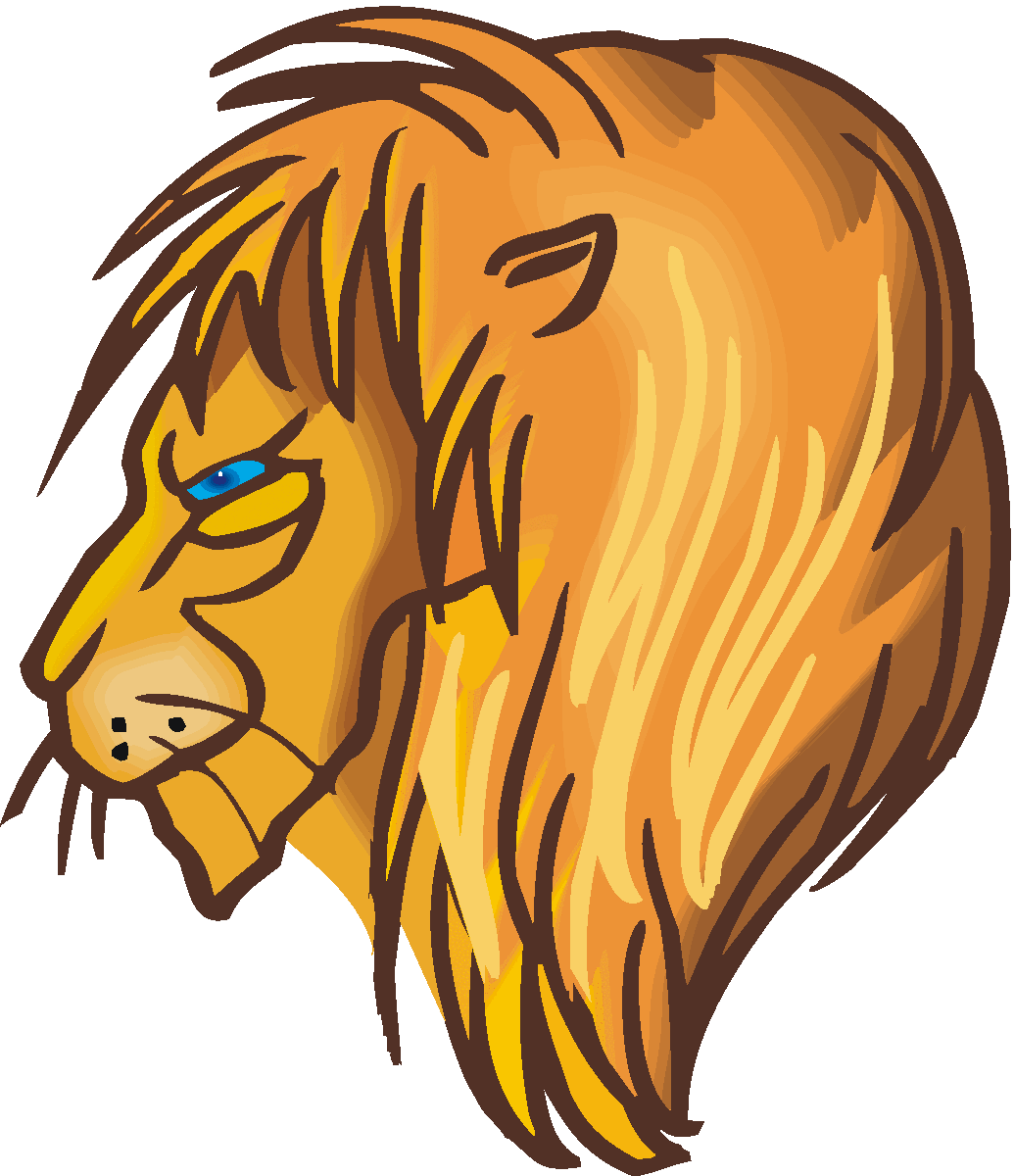 la queuela bossela trompela défensela crinière 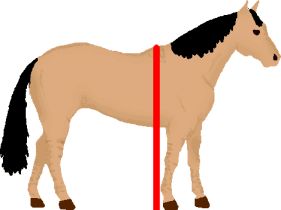 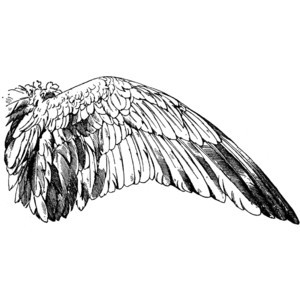 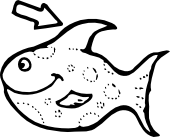 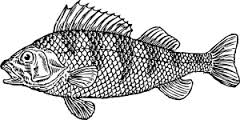 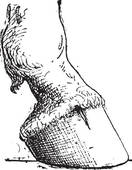 le garrotl’ailela nageoireles écailles un sabot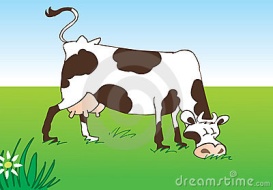 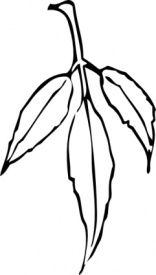 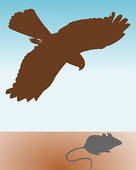 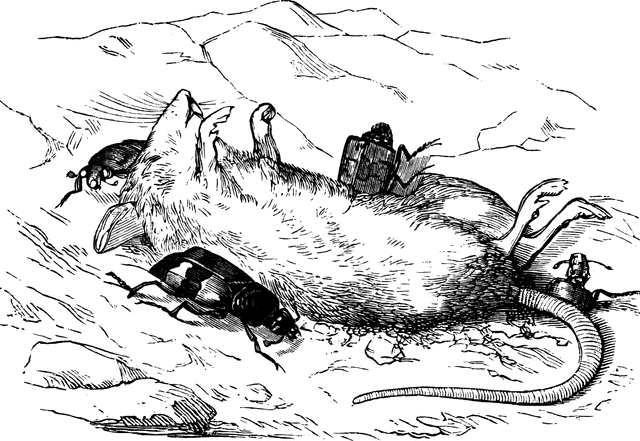 Elle broute les feuilles/le feuillagela proiela charogne 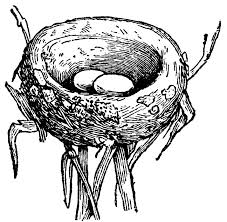 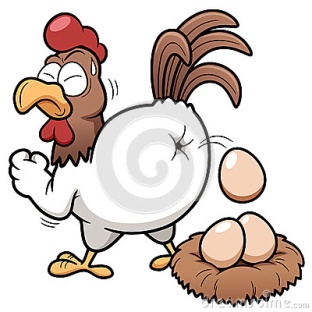 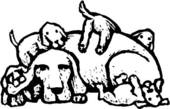 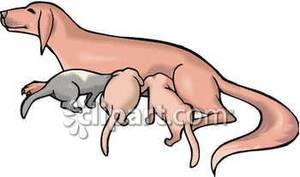 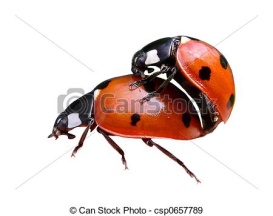 le nidElle pond un œuf. C’est une portée de cinq petits.La mère allaite les petits.Les petits tètent leur mère. Ils s’accouplent.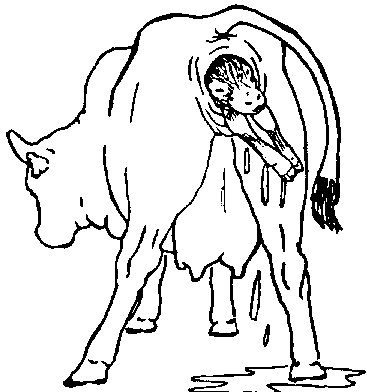 Elle met bas a un veau.Elle donne naissance à un veau. 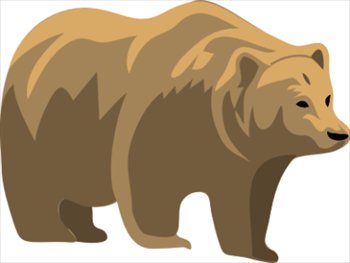 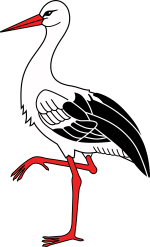 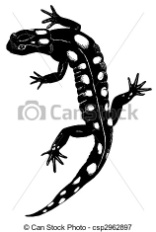 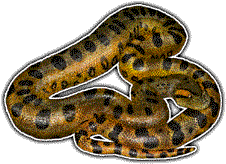 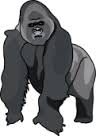 un ours brunla cigogne la salamandre tachetée l’anacondale gorille de montagne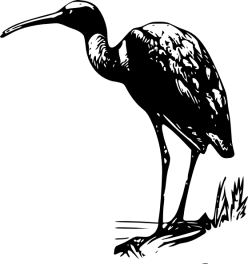 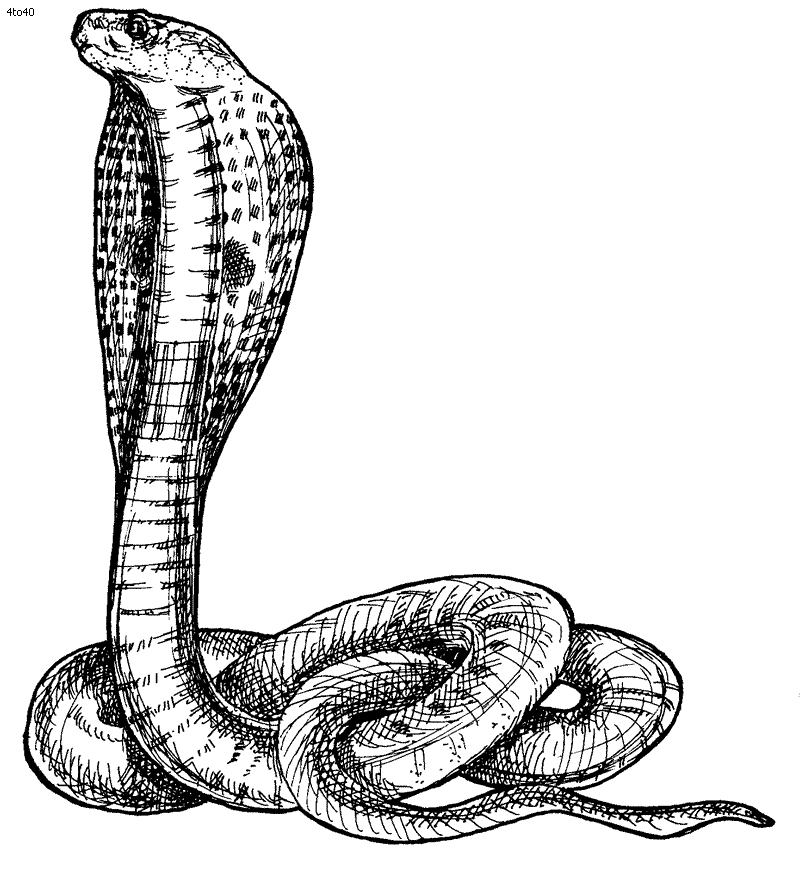 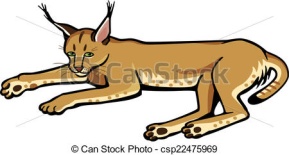 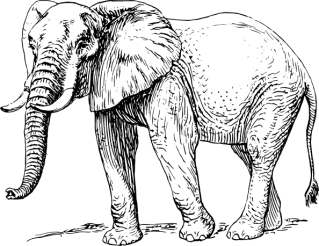 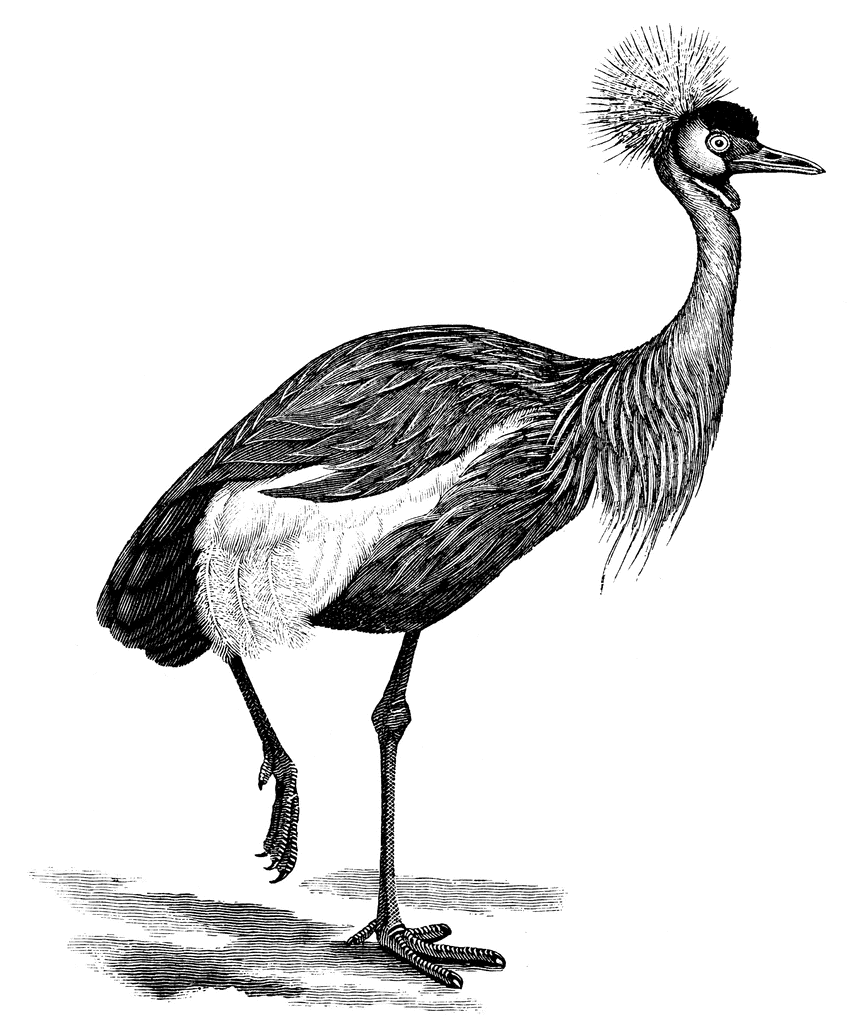 l’ibis chauvele cobra d’Egyptele caracall’éléphant d’Afriquela grue couronnée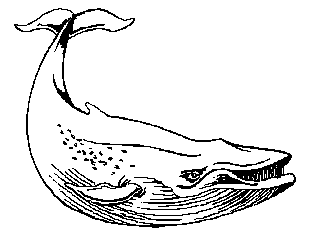 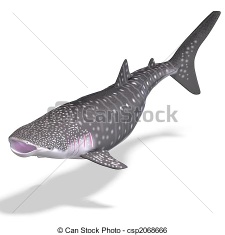 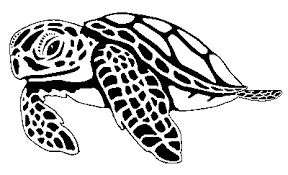 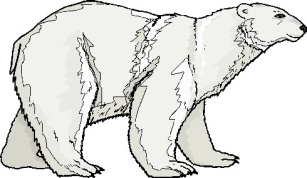 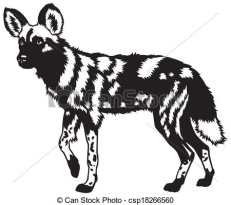 la baleine bleuele requin-baleinela tortue vertel’ours polairele lycaon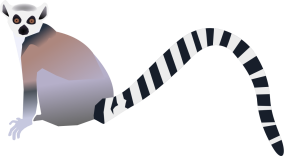 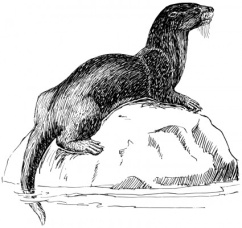 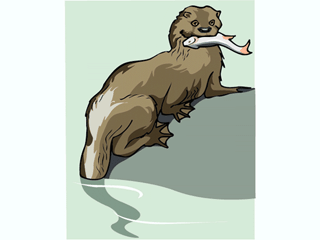 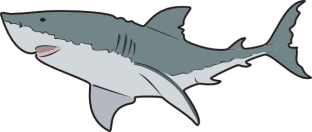 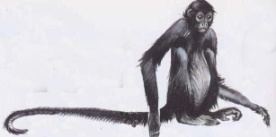 Maki cattala loutre d’Europela loutre géante le grand requin blancl’atèle noir 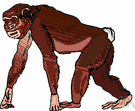 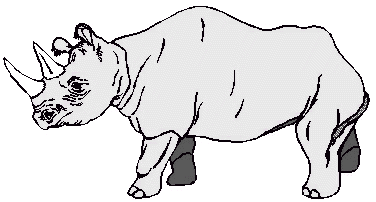 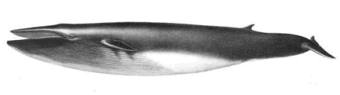 Le bonoboLe rhinocéros blancLe rorqual commun